Ш У Ö МП О С Т А Н О В Л Е Н И Еот         декабря  2017 года                                                                           №   Республика Коми, Ижемский район, с. Ижма Руководствуясь постановлением Правительства Республики Коми от 28 сентября 2012 года № 418 «Об утверждении Государственной программы Республики Коми «Развитие экономики», постановлением Правительства Российской Федерации от 6 сентября 2016 года № 887 «Об общих требованиях к нормативным правовым актам,  муниципальным правовым актам, регулирующим предоставление субсидий юридическим лицам (за исключением субсидий государственным (муниципальным) учреждениям), индивидуальным предпринимателям, а также физическим лицам – производителям товаров, работ и услуг» и в целях реализации подпрограммы 1 «Малое и среднее предпринимательство в Ижемском районе» муниципальной программы муниципального образования муниципального района «Ижемский» «Развитие экономики», утвержденной постановлением администрации  муниципального района «Ижемский» от  30 декабря 2014 года №  1261, администрация муниципального района «Ижемский»П О С Т А Н О В Л Я Е Т:         1. Внести в постановление администрации муниципального района «Ижемский»  от 12 января 2017 года № 6 «Об утверждении порядка предоставления субсидий субъектам малого и среднего предпринимательства в муниципальном  районе «Ижемский» (далее - Постановление) следующие изменения:       1) пункт 1.3. раздела 1 «Общие положения» Приложения 1 Постановления изложить в новой редакции:      « 1.3. Основной целью предоставления субсидии является возмещение затрат субъектам малого и среднего предпринимательства муниципального района «Ижемский» на проведение обязательного подтверждения соответствия продовольственного сырья и пищевой продукции.»;      2) пункт 1) пункт 1.4. раздела 1 «Общие положения» Приложения 1 Постановления изложить в новой редакции:      «1.4. Главным распорядителем как получатель бюджетных  средств является администрация  муниципального района «Ижемский» (далее - Администрация).»;       3) пункт 2.3. раздела 2 «Условия и порядок предоставления субсидии» Приложения 1 Постановления изложить в новой редакции:       « 2.3 Субсидия предоставляется на возмещение затрат субъектам малого и среднего предпринимательства на проведение обязательного подтверждения соответствия продовольственного сырья и пищевой продукции, понесенных в текущем финансовом году и (или) предшествующему финансовому году.»;      4) абзац 2 пункта 2.10. раздела 2 «Условия и порядок предоставления субсидии» Приложения 1 Постановления изложить в новой редакции:«Срок подготовки договора не может превышать 5 рабочих дней с даты подписания постановления Администрации о предоставлении субсидии».       5) абзац 6 пункта 2.10. раздела 2 «Условия и порядок предоставления субсидии» Приложения 1 Постановления изложить в новой редакции:«Перечисление субсидий субъектам малого и среднего предпринимательства осуществляется на основании договора о предоставлении субсидии  на расчетные счета, открытые получателем субсидии в кредитных организациях, не позднее десятого рабочего дня после принятия Администрацией решения о предоставлении субсидии.»;        6) абзац 1 пункта 1.3 раздела 1 «Общие положения» Приложения 2 Постановления изложить в новой редакции: «1.3. Основной целью предоставления субсидии субъектам малого и среднего предпринимательства муниципального района «Ижемский»  является возмещение затрат на приобретение оборудования, устройств, механизмов, транспортных средств (за исключением легковых автомобилей и воздушных судов), станков, приборов, аппаратов, агрегатов, установок, машин, относящихся ко второй и выше амортизационным группам Классификации основных средств, включаемых в амортизационные группы, утвержденной постановлением Правительства Российской Федерации от 1 января 2002 г. № 1 «О классификации основных средств, включаемых в амортизационные группы» (далее - оборудование), за исключением оборудования, предназначенного для осуществления оптовой и розничной торговой деятельности субъектами малого и среднего предпринимательства.»;      7) пункт 1.4 раздела 1 «Общие положения» Приложения 2 Постановления изложить в новой редакции:         «1.4. Главным распорядителем как получатель бюджетных  средств является администрация  муниципального района «Ижемский» (далее - Администрация).»;8) абзацы 1, 2 пункта 2.10. раздела 2 «Условия и порядок предоставления субсидии» Приложения 2 Постановления изложить в новой редакции:«Субсидия предоставляется  на основании договоров, заключенных между субъектом малого и среднего предпринимательства и  Администрацией, согласно типовой форме, утвержденной Приказом Финансового управления администрации МР «Ижемский» от 22 ноября 2016 года № 53.Срок подготовки договора не может превышать 5 рабочих дней с даты подписания постановления Администрации о предоставлении субсидии».9) абзацы 1, 2 пункта 2.11. раздела 2 «Условия и порядок предоставления субсидии» Приложения 2 Постановления изложить в новой редакции:«Перечисление субсидий субъектам малого и среднего предпринимательства осуществляется на основании договора о предоставлении субсидии  на расчетные счета, открытые получателем субсидии в кредитных организациях, не позднее десятого рабочего дня после принятия Администрацией решения о предоставлении субсидии.»;        10)  пункт 1.3 раздела 1 «Общие положения» Приложения 3  Постановления изложить в новой редакции:      «1.3. Главным распорядителем как получатель бюджетных  средств является администрация  муниципального района «Ижемский» (далее - Администрация).».Руководитель администрации муниципального района «Ижемский»                                    Л.И. Терентьева«Изьва»муниципальнöй районсаадминистрация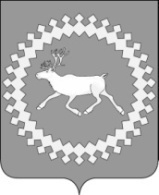 Администрациямуниципального района«Ижемский»